                                                                  ПРОЄКТ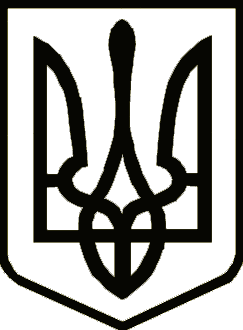 УкраїнаНІЖИНСЬКА РАЙОННА РАДА ЧЕРНІГІВСЬКОЇ ОБЛАСТІРІШЕННЯ(десята сесія восьмого скликання)              лютого  2022 року											м. НіжинПро програму фінансовоїпідтримки комунального некомерційного підприємства «Ніжинська центральна районна лікарня»Ніжинської районної ради Чернігівськоїобласті на 2022 рік З метою забезпечення ефективної  реалізації районною державною адміністрацією делегованих повноважень на 2021 рік, відповідно до Бюджетного Кодексу України, керуючись  ст. 43 Закону України «Про місцеве самоврядування в Україні», Закону України «Про місцеві державні адміністрації» районна рада вирішила:1.Затвердити Програму фінансової підтримки    комунального некомерційного підприємства «Ніжинська центральна районна лікарня» Ніжинської районної ради Чернігівської області на 2022 рік, далі - Програма (додається).2.Фінансування Програми здійснювати в межах кошторисних призначень районного,  селищного та сільських бюджетів, а також інших джерел, не заборонених законодавством України.      3.Контроль за виконанням рішення покласти на постійну комісію районної ради з питань  бюджету та фінансів, інвестиційної діяльності та соціально-економічного розвитку.Голова                                                                              Анатолій КРАСНОСІЛЬСЬКИЙПОДАННЯ:Заступник голови	 Ніжинської районної державної адміністрації   				              Людмила Желада«___» __________ 2022  рокуПОГОДЖЕНО:Керівник апарату	Ніжинської районної державної адміністрації   		         	     		    Тетяна Липко«___» __________ 2022  рокуНачальник відділу юридичного забезпеченнята звернень громадян   апарату	Ніжинської районної державної адміністрації					    Анатолій Власенко«___» ___________ 2022  року